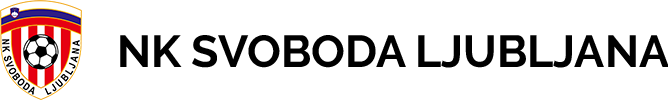 TEKME 26.09. IN 27.09. 2020DATUMEKIPAKROGEKIPAIGRIŠČEURAZBORDRESI27.09.ČLANIPRIJATNK INTERBLOCKŠP ŠTEFANA BELETA20:0019:00RDEČI03.10.ČLANI8.ELTA IZOLAIZOLA15:0011:45RDEČI03.10.U-196.ŠMARTNO IBŠP SVOBODA15:0014:00RDEČI03.10.U-176.ŠMARTNO IBŠP SVOBODA13:0012:00RDEČI03.10.U-156.ATET DREN VRHNIKAŠP SVOBODA11:0010:00RDEČI02.10.U-135.TREBNJETREBNJE16:3015:00BELI03.10.U-125.ŠMARTNO IBŠP ŠTEFANA BELETA09:0008:15BELI03.10.U-115.OLIMPIJAJAMA18:0017:00RDEČI03.10.U-104.NK DOBŠP DOB10:0009:00RDEČIU-9U-8